SNU President Fellowship (SPF)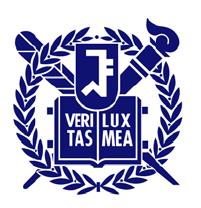       2017 Spring Semester                           (Deadline Extended)1. Overview Recognizing its global social responsibility, Seoul National University launched the SNU President Fellowship to provide opportunities to faculty members of major universities in developing countries to pursue Ph.D. degrees at SNU. This was created from the recognition that the main driver for national development of Korea has been its human capital and Korea is now responsible to share its experiences with other developing nations. 2. Fellowship DetailsSNU will award three-year fellowships consisting of:3. Eligibility Criteria Applicants much meet the following criteria in order to be considered for the SNU President Fellowship: Note: Selection priority will be given to the faculty members from major universities in developing countries in Asia, Africa, South America etc.4. Research Areas Applicants can apply to pursue PhD in any research areas but selection priority will be given to applicants doing exceptional work in engineering, medicine, public health, agriculture, developmental studies, Korean studies and etc.5. SPF Application Timeline for 2017 Spring SemesterApplication deadline: 17:00 January 20, 2017 (Friday) Announcement of the result: January 25, 2017 (Wednesday)Note: All application must be submitted by the college on behalf of students. Evidentiary documents must be submitted to the Office of International Affairs.6. Required Documents for SPFSPF Spring 2017 Application Form (including study plan)Certificate of EmploymentCertificate of Graduation (Bachelor & Master)Recommendation Letter from the Dean of Affiliated College at SNU7. AttachmentSPF Spring 2017 Application Form 8. Submission and Contact InformationMs. Hongji Kim 
Bldg.#39 - Rm.# 212, Office of International Affairs
College of Engineering, Seoul National University
08826, 1 Gwanak-ro, Gwanak-gu, Seoul, KOREA
※ Contact Number: +82-2-880-8079Office of International AffairsFull tuition and feesKRW 24,000,000 yearly stipend (paid over 12 months)Round-trip airfare Korean language training Medical InsuranceFaculty and staff of major universities in developing countries WITHOUT PhD degree He or She must be admitted to SNU as Ph. D Student for spring 2017, after that he or she will be eligible to apply for SPF.